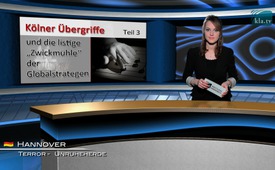 De overvallen in Keulen en de listige taktiek van de globale strategen – deel 3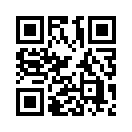 In onze reeks uitzendingen over de overvallen op vrouwen tijdens oudejaarsnacht, hebben wij in deel 1 de feiten kort uiteengezet, volgens de berichtgeving. In deel 2 onderzochten wij de vraag: Wat, als de voorvallen deel waren van een uitgekiend groter plan met vèr strekkende, strategische betekenis? We richtten daarbij de aandacht erop hoe de Islam eens te meer in het kruisvuur van de kritiek komt.In onze reeks uitzendingen over de overvallen op vrouwen tijdens oudejaarsnacht, hebben wij in deel 1 de feiten kort uiteengezet, volgens de berichtgeving. In deel 2 onderzochten wij de vraag: Wat, als de voorvallen deel waren van een uitgekiend groter plan met vèr strekkende, strategische betekenis? We richtten daarbij de aandacht erop hoe de Islam eens te meer in het kruisvuur van de kritiek komt. Het plan beoogt culturele en religieuze identiteiten en waarden zwart te maken en daardoor te suggereren ze op te heffen. Bij de verschillende protestacties in Keulen gingen aanhangers van meest verschillende achtergronden op straat, ieder in zijn belangengroep. We zagen dat dit precies tot de taktiek van de globale strategen hoort, nl. mensen eerst emotioneel tot het kookpunt brengen en dan - verdeeld in verschillende kampen - hen op straat brengen, tot een toestand die op een burgeroorlog lijkt. Strategisch doel daarachter is - telkens- het tegen elkaar opjagen tot aan de totale uitputting en vandaar naar de gewillige indeling in de “Nieuwe Wereldorde” van de globale touwtjestrekkers. En juist daartoe zouden de staten van Europa nooit bereid zijn zonder die bewust opgezette chaos. 

Hoe deze stapsgewijze machtovername heel praktisch zou kunnen voltrokken worden, is misschien nu al zichtbaar als een teken aan de horizon.

De hele berichtgeving over die overvallen laat namelijk ook een bepaalde teneur van onze media zien, met betrekking tot de voorstelling van onze politie. Ten eerste kwamen zij te laat op de plaats van het misdrijf: ze waren onderbezet en daarom konden zij dat niet aan. Ten tweede scheen de politie onzeker te zijn over hoe zij de chaos meester kon worden en te handhaven: zij scheen overrompeld. De eerste officiële politieberichten kwamen dan ook niet betrouwbaar over alsof de politieleiding een nederlaag wilde verdoezelen. Hoe ook de samenhangen en achtergronden geweest mogen zijn: de politie verschijnt in een merkwaardig licht: een onaangenaam gevoel, onbehagen, ontevredenheid tot zelfs woede .... een vertrouwensbreuk is het eindresultaat.






Wat nu als juist deze werking op het publiek bewust is bewerkstelligd ...alsook een deel van deze globale machtstrategie en georkestreerde taktiek? Dat deze gedachte niet zo gek is toont de schnelle reactie van Amerika. Na de overvallen in Keulen ziet de VS dat de stabiliteit van Duitsland in gevaar is....zo verkondigde op 13 januari de Fokus-Online-mededeling van Donald Trump,  presidentskandidaat. In éénzelfde adem verwijt Trump de Duitse kanselier naïviteit over haar vluchtelingenpolitiek. En wat ligt dan meer voor de hand dan dat grote broer, kleine naïeve zus ondersteunt - maar natuurlijk ook de andere Europese broers– want er werden tegelijkertijd meerdere Europese steden getroffen door oudejaarsonrusten. En wel met hun zeer competente wereldpolitie, omdat de nationale politie een ellendig figuur heeft geslagen, zo meent men! Dit heeft Trump echter nog niet zo duidelijk geformuleerd. Maar voor de ogen van de lezer tekent het zich af als logische volgende stap. – Hop! – Zo functioneert deze listige, globale, huiveringwekkende taktiek: eerst zet de Amerikaanse regering en haar bondgenoten, in Afrika, het Nabije en Midden-Oosten een chaos in scène door omwentelingen en oorlogen. Dan zetten dezelfde touwtjestrekkers, in samenspraak met de van hen afhankelijke staatshoofden, massale vluchtelingenstromen in beweging naar Europa en voornamelijk naar Duitsland. En uiteindelijk - als de chaos ook in Europa de spuigaten begint uit te lopen - bieden diezelfde machtstrategen - door politici die van hen afhankelijk zijn - met huichelachtige hulpvaardigheid het globaal politioneel militaire keurslijf aan, zodat vorm en veiligheid uiterlijk behouden zouden blijven. Mogelijk is Eurogendfor daar een voorstadium van. Eurogendfor in de Nederlands- Europese militaire gendarmerie-eenheid, is een Europese militaire politie-eenheid die het crisismanagement moet dienen. Het is de moeite waard dit aspect verder te observeren.

We vatten voor u onze 3 uitzendingen samen: de echte schuldigen en veroorzakers van de oudejaarsonrusten zijn niet te zoeken bij de politieagenten van wacht, de moslims of de migranten: dat zijn alleen marionetten. Ook niet politici en media, zelfs als zij medeplichtig zijn.  Zij worden allemaal koelbloedig geïnstrumentaliseerd, opgesplitst en tegen elkaar opgehitst door de globale strategen van de “Nieuwe Wereldorde”. Het strategisch doel erachter is destabilisering die moet leiden tot totale uitputting en dan tot gewillige indeling in de “Nieuwe Wereldorde”. De nationale staten van Europa zullen daartoe nooit bereid zijn zonder die bewust georkestreerde chaos. Het gaat er dus om, te zoeken naar de echte veroorzakers, naar de hoogste touwtjestrekkers van de migratie- en andere crisissen en hen openlijk te blameren. Alleen zo kan een einde gemaakt worden aan hun beestachtige, mensvernietigende werken.door Daniel D./Horst M.Bronnen:http://www.srf.ch/news/international/fast-nur-menschen-mit-migrationshintergrund
http://www.srf.ch/news/international/bericht-zeigt-auf-die-koelner-polizei-war-frueh-informiert
http://www.srf.ch/news/international/deutsche-medien-und-silvestervorfaelle-versagen-auf-ganzer-linie
http://www.spiegel.de/panorama/justiz/koeln-polizei-verschaerft-sicherheitsmassnahmen-nach-silvester-uebergriffen-a-1070600.html
http://www.spiegel.de/panorama/justiz/koeln-das-steht-im-internen-polizeibericht-zur-silvesternacht-a-1070837.html
http://www.epochtimes.de/politik/deutschland/koelner-augenzeuge-analyse-vergewaltigungs-taktiken-wie-im-arabischen-fruehling-mythen-metzger-video-a1297484.html
https://www.youtube.com/watch?v=SDELW-fJEuw
http://www.focus.de/politik/ausland/krise-in-der-arabischen-welt/aegypten/tid-32280/vergewaltigungen-auf-dem-tahrir-platz-in-kairo-im-revolutionsgetuemmel-werden-frauen-zu-freiwild_aid_1039335.html
http://derueberflieger.blogspot.co.at/2016/01/die-organisierten-sexuellen-ubergriffe.html
http://www.srf.ch/sendungen/club/uebergriffe-von-koeln-zuendstoff-der-kulturen
http://principiis-obsta.blogspot.se/2016/01/das-geheimnis-hinter-der-abwesenheit.html
www.srf.ch/sendungen/club/uebergriffe-von-koeln-zuendstoff-der-kulturen
http://www.srf.ch/kultur/gesellschaft-religion/wenn-die-sexuellen-belaestiger-nur-noch-die-muslime-sind
http://www.srf.ch/news/international/polizei-loest-pegida-demo-in-koeln-auf
http://www.focus.de/politik/experten/jaeger/nach-den-uebergriffen-in-koeln-trump-wirft-merkel-naivitaet-vor-usa-zeichnen-horrorszenario-fuer-deutschland_id_5203152.htmlDit zou u ook kunnen interesseren:---Kla.TV – Het andere nieuws ... vrij – onafhankelijk – ongecensureerd ...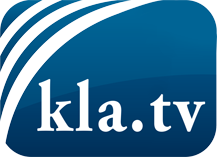 wat de media niet zouden moeten verzwijgen ...zelden gehoord van het volk, voor het volk ...nieuwsupdate elke 3 dagen vanaf 19:45 uur op www.kla.tv/nlHet is de moeite waard om het bij te houden!Gratis abonnement nieuwsbrief 2-wekelijks per E-Mail
verkrijgt u op: www.kla.tv/abo-nlKennisgeving:Tegenstemmen worden helaas steeds weer gecensureerd en onderdrukt. Zolang wij niet volgens de belangen en ideologieën van de kartelmedia journalistiek bedrijven, moeten wij er elk moment op bedacht zijn, dat er voorwendselen zullen worden gezocht om Kla.TV te blokkeren of te benadelen.Verbindt u daarom vandaag nog internetonafhankelijk met het netwerk!
Klickt u hier: www.kla.tv/vernetzung&lang=nlLicence:    Creative Commons-Licentie met naamgeving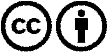 Verspreiding en herbewerking is met naamgeving gewenst! Het materiaal mag echter niet uit de context gehaald gepresenteerd worden.
Met openbaar geld (GEZ, ...) gefinancierde instituties is het gebruik hiervan zonder overleg verboden.Schendingen kunnen strafrechtelijk vervolgd worden.